О внесении изменения в постановление администрации Арсеньевского городского округа от 29 сентября 2015 года № 727-па «Об утверждении административного регламента по представлению муниципальной услуги «Проведение аукциона по продаже земельного участка, находящегося в собственности и (или) в ведении Арсеньевского городского округа, либо аукциона на право заключения договора аренды земельного участка, находящегося в собственности и (или) в ведении Арсеньевского городского округа»В соответствии с Федеральным законом от 13 июля 2015 года № 218-ФЗ «О государственной регистрации недвижимости», руководствуясь Уставом Арсеньевского городского округа, администрация Арсеньевского городского округаПОСТАНОВЛЯЕТ:1. Внести в административный регламент по представлению муниципальной услуги «Проведение аукциона по продаже земельного участка, находящегося в собственности и (или) в ведении Арсеньевского городского округа, либо аукциона на право заключения договора аренды земельного участка, находящегося в собственности и (или) в ведении Арсеньевского городского округа», утвержденный постановлением администрации Арсеньевского городского округа от 29 сентября 2015 года № 727-па (в редакции постановлений администрации Арсеньевского городского округа от 03 февраля 2016 года № 76-па, от 15 августа 2016 года № 667-па, от 29 декабря 2016 года № 1073-па) изменение, заменив в подпункте 3.4 пункта 3 слова «из Единого государственного реестра прав на недвижимое имущество и сделок с ним» словами «из Единого государственного реестра недвижимости».2. Организационному управлению администрации Арсеньевского городского округа (Абрамова) направить настоящее постановление для официального опубликования в средствах массовой информации и размещения на официальном сайте администрации Арсеньевского городского округа.3. Настоящее постановление вступает в силу после его официального опубликования.Глава городского округа                                                                                         А.В. Коваль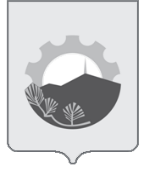 АДМИНИСТРАЦИЯ АРСЕНЬЕВСКОГО ГОРОДСКОГО ОКРУГА П О С Т А Н О В Л Е Н И Е24 июля 2017 г.г.Арсеньев№462-па